Hand-out bij de gelijkenis van het visnet (Mattheüs 13:47-52)InleidingJe ziet het waarschijnlijk wel voor je. Na een grote visvangst, wordt er één groot net vol met vis naar de kant gehaald. Veel gelijkenissen bevatten een vergelijking met de agrarische sector. Dat geldt voor veel gelijkenissen die we met elkaar de afgelopen maanden hebben bestudeerd. Denk aan de gelijkenis van het onkruid en van het tarwe en van de schat in de akker. Andere gelijkenissen hebben meer betrekking op het alledaagse huiselijke leven. Denk dan bijvoorbeeld aan de gelijkenis van het zuurdeeg. Al deze gelijkenissen hebben een gemeenschappelijke deler. Jezus maakt steeds een vergelijking van het Koninkrijk van God met het alledaagse. Met iets wat de mensen in die tijd voor zich zagen gebeuren. De gelijkenis van het visnet is waarschijnlijk uitgesproken rond het meer van Galilea, dicht in de buurt van de stad Kapernaüm. Jezus verbleef daar vaak. Volgens enkele bijbelwetenschappers is meer dan de helft van de bevolking in deze stad werkzaam in de visserij. De grond is in dat gebied is volgens de bijbelwetenschappers minder geschikt voor de landbouw. Vandaar dat veel mensen ook genoodzaakt waren in deze omgeving om in de visserij te werken. In de andere delen van Israël was de visserijsector kleiner. Bij de gelijkenis van het visnet is het dus ook hoogstwaarschijnlijk dat Jezus en de discipelen Petrus, Andreas en Mattheüs aan hun leven in Kapernaüm hebben gedacht. Zij hebben daar immers het grootste gedeelte van hun leven gewoond en gevist. Voor de andere discipelen en de menigte zal het ook ongetwijfeld een bekend beeld zijn geweest, door de verhalen die ze hoorden of doordat ze weleens op een vissersboot hadden gezeten.  We naderen met deze gelijkenis nu het slot van Mattheüs 13. Jezus heeft in dit hoofdstuk op talrijke manieren iets van het Koninkrijk van Gods aan zijn discipelen en de menigte bekendgemaakt. Voor sommigen zijn deze gelijkenissen een teken van het oordeel geweest (zie vers 13-15). Maar anderen zien in de gelijkenissen de geheimen van Gods Koninkrijk. Deze tweedeling is ook te zien in de gelijkenis van het visnet waar we deze keer bij stil staan. Deze gelijkenis lijkt daarmee ook sterk op de gelijkenis van het onkruid en het tarwe. We zien in deze gelijkenis waar het Koninkrijk van God op uitloopt bij de voleinding van deze wereld. 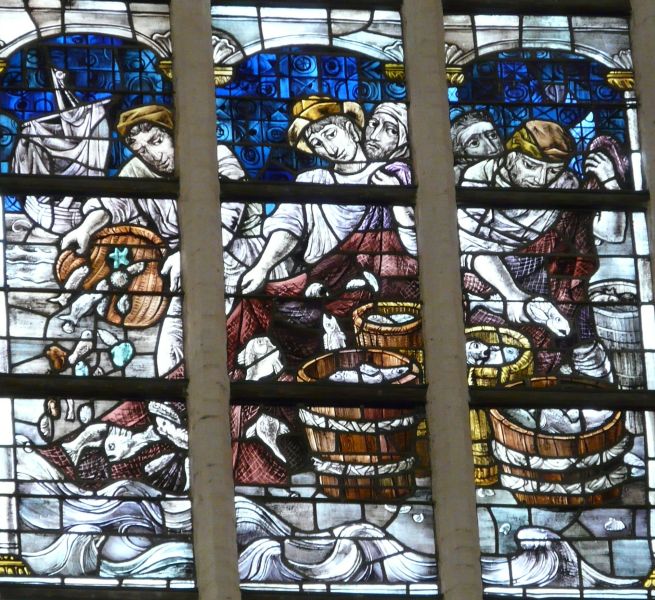 Afbeelding: Gelijkenis van het visnet in de Oude Kerk van DelftTekst voor tekstIn vers 47 zien we het beeld van een visser met een net voor ons. In het Grieks staat er het woord: sagène. Dit is een sleepnet, wat we het beste kunnen vergelijken met een trawl. Soortgelijke netten worden ook nog door vissers in Katwijk en Urk gebruikt. Het sleepnet zat aan de boot vast en hoefde en was bevestigd aan de boot. Nadruk valt hier in de tekst op de verschillende soorten vissen. In het meer van Galilea zwemmen veel verschillende soorten vissen: barbelen, de Galileobaarzen en allerlei kleine haringen en schelpen. Het bijzondere is: al deze dieren komen gezamenlijk in het net van de visser terecht! Het beeld geeft iets van de grootheid en ruimheid van het Koninkrijk van God aan. Ook laat het iets zien van de diversiteit aan mensen in Gods Koninkrijk. Het Koninkrijk wil ons allemaal bewegen tot het geloof in Christus Jezus. Niet veel later zien we in vers 48 dat het net met de vissen op de oever wordt getrokken. Dat betekent dat de goede en slechte vissen aan de kant worden gebracht. De slechte vis wordt weggegooid en de goede vis wordt in bakken bewaard. Wat opvalt is dat de mensen op aarde deze scheiding niet maken, maar dat God deze scheiding maakt. ‘Het oordeel komt aan God toe,’ zal Paulus later zeggen (1 Kor. 4). Datzelfde zagen we ook al bij de gelijkenis van het tarwe en het onkruid. God roept allerlei verschillende mensen en laat ze gezamenlijk opgroeien en pas bij het eindoordeel volgt er een scheiding. Dat scheiden van deze vissen gebeurt in onze tijd ook bij de visserij in Nederland. Dat is dus een bekend beeld. In de tijd van Israël was het scheiden van goede en slechte vis nog noodzakelijker dan in ons land. Door de hoge temperaturen was het nodig dat de slechte vissen snel gescheiden werd van de goede vissen. Dit om de bederving van de goede vis door de, slechte rotte vis, gedurende het transport zoveel mogelijk te voorkomen. In vers 49 zien we waar het beeld van deze scheiding van deze goede en slechte vissen op slaat. Namelijk op de voleinding van de wereld: wanneer de engelen de kwade mensen van de rechtvaardigen mensen zal scheiden. Het zijn woorden van hoge ernst die Jezus spreekt. Woorden op het scherpst van de snede. Het valt in dit vers op dat de engelen in het oordeel van God betrokken worden. Dit komt op meer plekken in de Bijbel voor. Bijvoorbeeld in Openbaring 14: 17-18 waarin de engelen in opdracht van God de wereld gaan vonnissen. Maar ook al eerder in de Bijbel voeren engelen in opdracht van God oordelen uit (zie Genesis 19:12 en 13 en 2 Samuël 24: 15-16). Dit blijkt ook één van hun taken te zijn die God aan hen gegeven heeft.    Daarna volgt in vers 50 het oordeel. De vurige oven is een bekend beeld daarvan in de Bijbel. Het beeld van het vuur laat zien dat God deze wereld louteren wil. Alles op deze wereld wordt daarbij gezuiverd. De uitdrukking: ‘Daar zal geween en tandergeknars zijn’ is een uitdrukking die voor mensen uit Jezus tijd bekend was. In onze tijd wordt deze uitdrukking soms opgevat als de marteling die de kwaden moeten ondergaan of de grote mate van opstandigheid die ze naar God toe hebben. Voor mensen in Jezus tijd hebben deze woorden echter een andere betekenis. Voor hen was dit gejammer en knarsetanden meer een uitdrukking van het verdriet en eeuwige spijt dat ze God de rug hebben toegekeerd.  Waar draait het nu om in deze gelijkenis? Jezus stelt na deze gelijkenis een korte vraag aan zijn discipelen in toelichting in vers 51. Eerst stelt Jezus zijn discipelen de vraag of ze de gelijkenis hebben begrepen. We mogen dat zien als een hele pastorale vraag van Jezus. Hij weet hoe moeilijk het is om de diepte van een gelijkenis te vatten. De discipelen antwoorden Jezus met: ‘Ja, Heere.’ Waarmee ze uitdrukken dat Jezus hun Meester, hun Koning is. Het is mooi om er bewust van te zijn dat als deze woorden uitgesproken worden dat de rest van de menigte ook nog om Jezus heen staat. Zij horen deze belijdenis ook. Daarna geeft Jezus in vers 52 nog een korte toelichting op de gelijkenis. Of beter gezegd: Jezus wil de discipelen en de menigte een les leren en richt zich in het bijzonder tot Zijn discipelen aan wie Hij zojuist een vraag gesteld had. Bij de Schriftgeleerden moeten we daarbij niet denken aan de religieuze stroming van die tijd, maar aan hen die de Woorden van Jezus op waarde kunnen schatten. Jezus bedoeld dus dat diegenen die Jezus onderwijs begrijpen ook anderen kunnen onderwijzen in de zaken van Gods Koninkrijk. Zij zijn namelijk onderdeel van het Koninkrijk van God geworden (Heer des huizes). Zij kunnen daarom ook voor mensen om hen heen nieuwe en oude schatten van het Koninkrijk van God tevoorschijn halen en deze schatten uitdelen met de mensen om hen heen.  Uitleg In deze gelijkenis wil Jezus meerdere dingen aan Zijn discipelen, de menigte en ons iets leren. De eerste boodschap is dat het Koninkrijk van God net zo ruim is als het sleepnet, dat vele vissen tegelijk kan vangen. Veel mensen in de wereld worden gevangen en getrokken door God. Ze horen het Evangelie en de verkondiging van Gods Woord. God roept en trekt via deze middelen elk moment weer nieuwe mensen tot Zich om onderdaan te worden van Zijn Koninkrijk. Vele mensen worden daardoor gevangen. Ze raken betrokken bij Jezus. De tweede boodschap uit deze gelijkenis is ernstig. Jezus vraagt namelijk verandering van alle hoorders die Gods Woord hebben gehoord. Hij vraagt of ze zich gewonnen willen geven aan Hem. Zodat het goede, geheelde vissen mogen worden. Geheeld en gereinigd door Jezus zelf, waardoor ze bij de voleinding van de wereld geheel rein en onbesmet kunnen zijn voor Hem. Jezus roept daarom de menigte op tot geloof en bekering. Om verantwoordelijk om te gaan met de woorden die Jezus spreekt en een keuze te maken om Hem te dienen. Het meest bijzondere in deze gelijkenis is namelijk dat Jezus niet spreekt tot mensen die nog nooit van het Koninkrijk van God gehoord hebben en nog steeds de afgoden dienen, maar tegen mensen die het Evangelie al vaker gehoord hebben. Kortom: over mensen die weet hebben van het Koninkrijk van God. Dat is het meest aangrijpende aan deze gelijkenis. Namelijk dat dit scherpe woord van het oordeel allereerst betrekking heeft op de mensen die al vaker de woorden van Gods Koninkrijk gehoord hebben. 

Jezus doel met deze gelijkenis is echter niet om de menigte en de discipelen bang of bevreesd te maken. Maar Jezus wil juist de hoorders erbij bepalen hoe ze omgaan met Zijn woorden. De spanning van deze gelijkenis zit in twee kanten. Aan de ene kant zien we dat God niets liever wil dan mensen te vangen met Zijn genade en liefde. Hij wil niets liever dan dat alle mensen onderdeel worden van Gods Koninkrijk. Aan de andere kant zien we dat Jezus ook duidelijk de consequenties en gevolgen benoemt van het ongelovig en onbekeerd blijven. Hij roept daarom zijn hoorders op tot uiterste verantwoordelijkheid om hun redding (gerechtigheid) bij Jezus te zoeken en te vinden. De derde boodschap van Jezus in deze gelijkenis richt zich in het bijzonder tot hen die Jezus woorden begrepen hebben en die Gods Koninkrijk op zijn waarde schatten. Zij gaan datgene wat zij ontvangen hebben ook weer uitdelen aan anderen. Om zo vanuit de kracht van God nog meer mensen te vangen voor Zijn Koninkrijk. Het vangnet gaat nog dieper de zee in! Tot de voleinding van deze wereld komt en er een menigte voor het Lam en Zijn Troon zal staan die niemand tellen kan! (Openb. 7: 9)Aanzet tot gesprekWelke gevoelens en gedachten roepen deze gelijkenis bij je op? Schrijf ze hieronder op en deel ze daarna kort met elkaar. ……………………………………………………………………………………………………………………………………………………………………………………………………………………………………………………………………………………………………………………We zien in Bijbel diverse keren dat de discipelen zelf scheiding willen maken wie wél en wie níet bij Jezus behoorden. Bijvoorbeeld in Markus 9: 38-40 of Lukas 9: 54-56. Wat maakt dat wij als mensen graag alvast een scheiding willen maken?  In de tekst hierboven heb je gelezen over een bepaalde spanning die er in deze gelijkenis heerst. Ervaar je in uw eigen leven of omgeving ook iets van deze spanning? Hoe ga je daarmee om? Veel mensen in Nederland zijn van God en de kerk vervreemd. Is het juist om ook in ónze tijd nog te spreken over de vurige oven waar gejammer en tandengeknars is? Er volgt een scheiding bij de voleinding. Dat is een ernstige boodschap. Toch hoeven we als christenen niet in de mineur en de ernst te blijven en mogen we ook uitzien naar de dag van de voleinding. Op welke wijze biedt het uitzien naar dit moment ons als christen op aarde hoop of volharding van ons geloof? Lees hierbij ook: Openbaring 22:12-14 en 17. 